   臺南市關廟區公所107年度推動災害防救教育宣導執行成果活動名稱：107下半年度防災會報活動名稱：107下半年度防災會報宣導單位：關廟區公所宣導地點：本所三樓大禮堂宣導時間：107年12月21日宣導人數：45人                        成果照片                        成果照片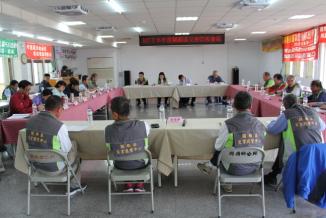 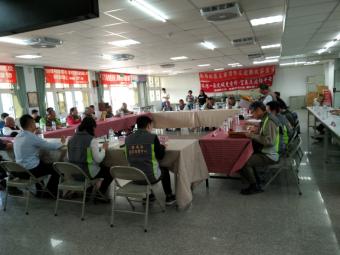 